Школьный этап Всероссийской олимпиады школьников  по математике8 классСадовник хочет посадить шесть кустов крыжовника, чтобы на расстоянии 2м от каждого из них росло ровно три куста крыжовника. Сможет ли он это сделать?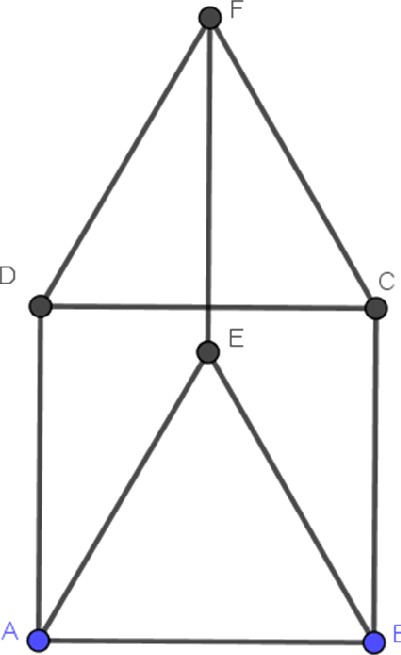 Ответ: Да. Например, если на двух сторонах квадрата ABCD построить правильные треугольники AEB и DCF, то для каждой точки условия будут выполняться, так как DE=EC<DC, AF=FB>AB  и АD=ЕF(стороны параллелограмма).Kpuтepuu:Есть верный пример без обоснования равенства/неравенства сторон — 4 балла;Есть верный пример с полным обоснованием — 7 баллов; Только ответ — 0 балловВ выражении   замените каждую из букв на какую-то из цифр от 1 до 9 (одинаковые буквы — на одинаковые цифры, разные буквы — на разные цифры) так, чтобы значение выражения получилось наибольшим. Покажите, как нужно расставить цифры, вычислите значение вашего выражения и объясните, почему оно наибольшее.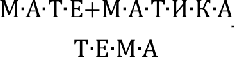 Решение:  Сократим  множители  T,M,A.  Тогда  выражение  примет  вид  1 -1- И-К  АЕДробь принимает наибольшее значение при наименьшем знаменателе и наибольшем числителе. Следовательно E=1, а числа И,К,А равны цифрам 9,8,7.  Числа  M,A,T могут быть произвольными.Ответ: 505Kpuтepuu:Есть только пример с верным ответом — 7 баллов. Есть только пример — 4 балла.В волшебном королевстве обитают лисицы с семью и девятью хвостами. Те, у кого 7 хвостов, всегда врут, а те, у кого 9 хвостов, всегда говорят правду.  Однажды три лисицы завели между собой разговор.Рыжая лиса: «у нас вместе 27 хвостов». Серая лиса: «это действительно так!»Белая лиса: «глупости, Рыжая говорит чепуху!»Сколько хвостов было у каждой лисицы? (Ответ обоснуйте.)Решение: Если бы Рыжая говорила правду, то у всех  трёх  было  бы по 9 хвостов. Но тогда и Белая говорила бы правду, а это неверно. Тогда Рыжая лжет, и Серая соответственно тоже. Тогда Белая говорит правду.Ответ: У Рыжей было 7 хвостов, у Серой — 7, у Белой — 9.Kpuтepuu:Только ответ, без объяснений — 1 балл; Решение с полным обоснованием — 7 баллов.Мальчик Марат может за минуту подняться с первого этажа на пятый этаж, а девочка Даша за то же время успевает добежать только до четвертого. Даша спускается вдвое быстрее, чем поднимается, а Марат спускается с той же скоростью, что и Даша. Дети решили посоревноваться и добежать с первого этажа до 25, стартуя одновременно. Марат, достигнув 25 этажа, начал спускаться, чтобы встретить проигравшую Дашу. Сколько пройдёт времени от начала соревнования до момента встречи?Решение: За минуту Марат поднимается на 4 этажа вверх, а Даша — на 3 этажа вверх. За ту же минуту оба могут спуститься на 6 этажей вниз. Для того чтобы победить Марату нужно преодолеть 24 этажа. Через 6 минут Марат достигает  финиша, а Даша поднимается только на 18 этажей (до 19). Теперь расстояние между ними 6 этажей, а скорость сближения 3+6=9 этажей в минуту. Чтобы встретиться им понадобится 40 секунд.Ответ: 6 минут и 40 секундKpuтepuu:Только ответ, без объяснений — 1 балл; Решение с полным обоснованием — 7 баллов.В треугольнике ABC все стороны  равны  2017 см. Точки М, N, Р, К расположены так, как показано на рисунке. Известно, что CK + PC = МА + AN — 2017 см. Найдите величину угла KON.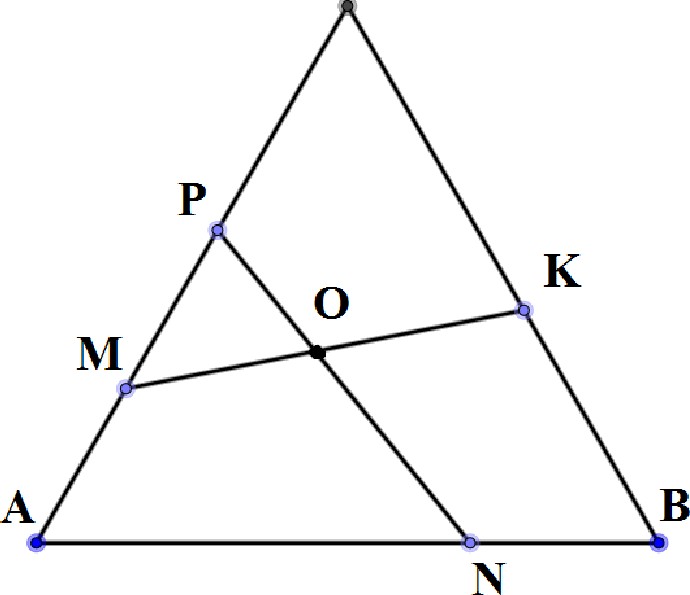 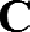 Решение: Заметим, что CK + PC = АР + PC и MA+AN	=	MA+MC.	Тогда	CK=AP	и	AN=MC.Следовательно,   треугольники   APN   и   MKC равны.cANP=zCMK	и	c APN+a ANP=120O.	ТогдаMPO+  PMO =120O.	KON=   РОМ =60O.Ответ:	KON =60OKpuтepuu:Только ответ, без объяснений — 0 баллов; Решение с полным обоснованием — 7 баллов.Школьный этап Всероссийской  олимпиады школьников по математике9 классНатуральное  число  называется	палиндромом,	если   оно   не  изменяется  при записывании его цифр в  обратном  порядке  (например,  626  — палиндром,  а  2017 нет). Представьте число 2017 в виде суммы двух палиндромов.Решение:  например, 1331+686=2017.Kpuтepuu:Наличие любого верного примера — 7 баллов.Айрат и Дина вместе весят 84 кг, Дина и Таня — 76 кг, Таня и Саша — 77 кг, Саша и Маша — 67 кг, Маша и Айрат — 64 кг. Кто тяжелее всех и сколько он весит?Решение: А+Д=84, Д+Т=7б, T+C=77, C+M=67, M+A=64. Сложим все уравнения и получим 2(А+Д+Т+С+М)=Зб8. Тогда А+Д+Т+С+М= 184. Используя второе и четвертое равенство из условия получим A+76+67=184. Следовательно A=41, Д=43, Т=ЗЗ, C=44, M=23.Ответ: Самый тяжелый — Саша. Саша весит 44 кг.Kpuтepuu:Только ответ, без объяснений, без указания веса — 0 баллов; Только ответ, без объяснений, с указанием веса — 3 балла; Решение с полным обоснованием — 7 баллов.Дамир нарисовал на тетрадном листе квадрат 5 5 и каждую минуту закрашивает по одной клетке. Лёша считает количество граничащих с нею (по стороне) ранее закрашенных клеток и записывает это число на доске. Докажите, что  когда  будут закрашены  все клетки, сумма чисел на доске будет равна 40.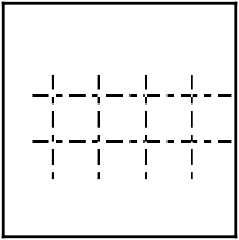 Доказательство:   Заметим,   что   Леша   считает   количество  границданной клетки, для которых обе соседние клетки закрашены. Выполняя  свои операции, Леша каждую границу считает один и только один раз. Тогда, сумма всех чисел равна количеству  граничных отрезков, а именно 2*4*5=40.Найдите площадь закрашенной части параллелограмма, если площадь большого параллелограмма равна 40 (вершины всех параллелограммов за исключением самого большого находятся в серединах соответствующих сторон)?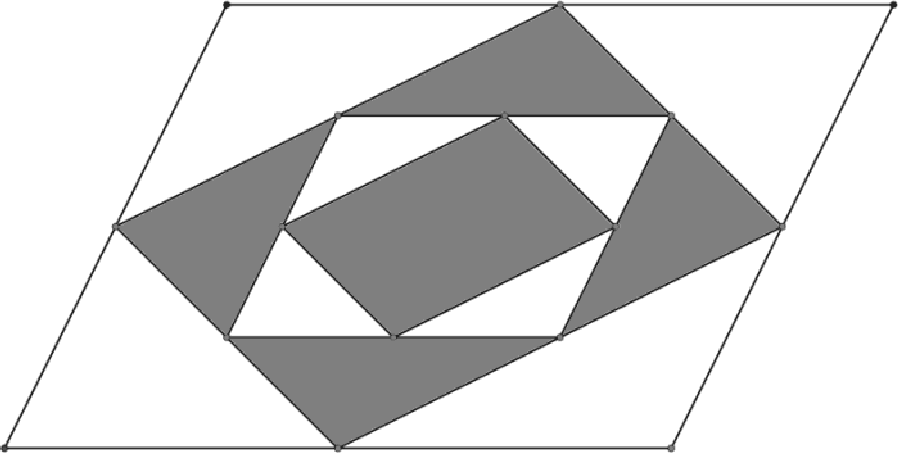 Решение: В параллелограмме ABCD проведем отрезки EG и FH. Они параллельны боковым сторонам. Тогда образуются 4 меньших параллелограмма. В каждом из них диагональ  делит  параллелограмм  на  две  равные  части.  Следовательно,  суммарнаяплощадь «угловых» треугольников AEH, EBF, FCG, GDH равна площади параллелограмма EFGH.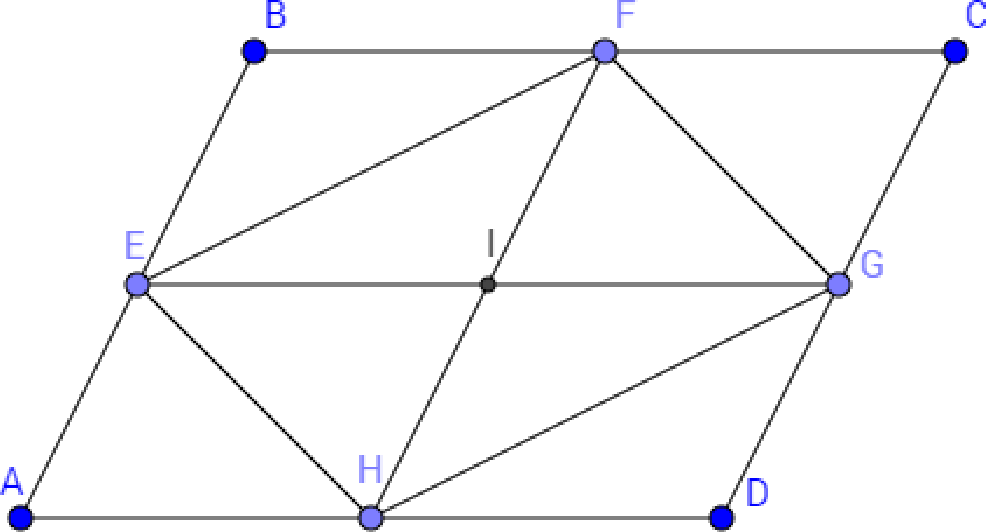 В задаче дано, что все четырехугольники — параллелограммы. Это доказывать не обязательно! Тогда ПЛОЩіlДЬ    II ГЛОВЫХІІ    Т]Зe ГОЛЬНИКОВсамого  большого параллелограмма равна20. У второго — 10, у третьего — 5. Вычтем из площади всего параллелограмма площади «угловых» треугольников первого и третьего параллелограммов.  40-20- 5=25.Ответ: 25.Kpuтepuu:Только ответ, без объяснений — 1 балл; Решение с полным обоснованием — 7 баллов.5. Вместо пропусков  вставьте такие числа, чтобы выражение$x 2 —F	х —F 6)(х —F 4) = (х +	)(x i +	х  + 8)  стало тождеством.Решение: Пусть пропущены  числа п, b, с.(xi -l— п  х -l— 6)(х -l— 4) =  (х + b)(xi + -с       х + 8).	Подставим	х  = 0 в	уравнение.Получим 24 = 8b, b —— 3. Подставим х = —4. Получим0 =  (—4 —F 3)(16 + с	(—4) —F 8). Тогда	с = 6.	Подставим	х =  —3.  Получим(9 — 3 п —F 6) (—3 —F 4) = 0. Тогда п = 5.Ответ: (xi + 5 х —F 6) (х —F 4) = (х —F 3)(xi —F 6 х —F 8).Kpuтepuu:Только ответ, без объяснений — 4 балла; Решение с полным обоснованием — 7 баллов.Школьный этап Всероссийской  олимпиады школьников по математикекласс1. Делится ли 7' 017+  7' 018+  7' 0 9 на 19?Решенue: 72017 +	72018 +	72019	= 72017 (1 —b 7 —b 49) = 72017 3 19.Ответ: Да.Kpuтepuu:Только ответ, без объяснений — 0 баллов;Решение  с полным обоснованием  — 7 баллов.В прямоугольнике ABCD  на стороне CD отметили середину М, и на стороне AD — середину N. Отрезки CN и АМ пересекаются в точке К. Во сколько раз площадь четырехугольника AKCB больше площади четырехугольника MDNK?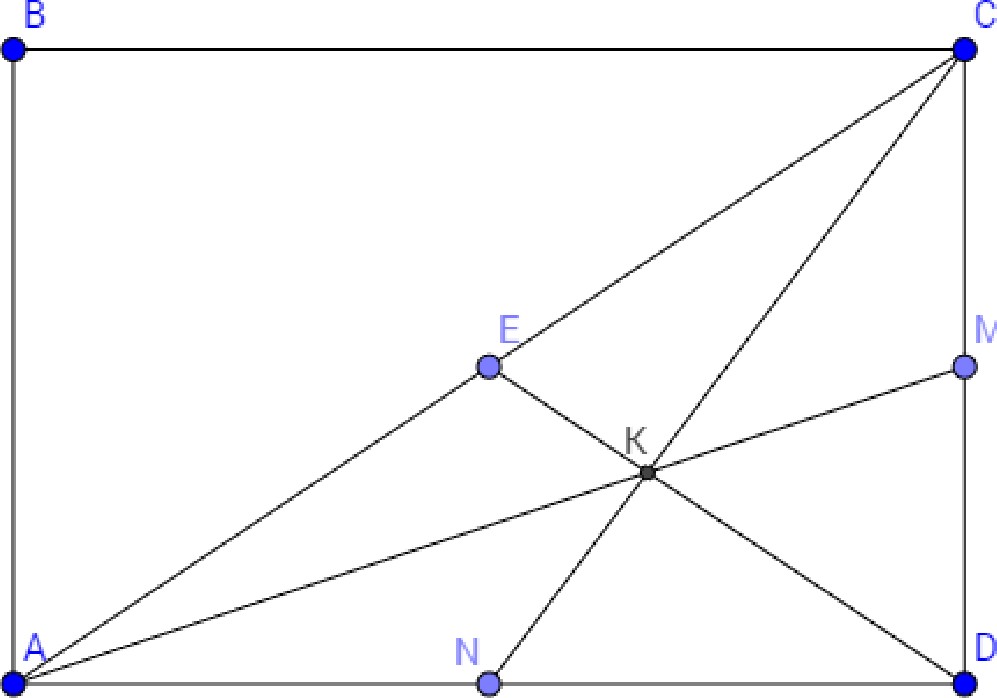 Решение: ED медиана треугольника ACD. Известно, что медианы треугольника делят его на шесть равновеликих.	Тогда	площадитреугольников  AEK,  CEK, CMK, DMK, DKN,  ANK равны.  А площадь треугольникаACD	равна площади ABC.  Тогда отношение  sABCK	6+2	4.S   KMD	2Ответ: в 4 раза.Kpuтepuu:Только ответ, без объяснений — 1 балл; Решение с полным обоснованием — 7 баллов.Постройте график  функции у  =  (   х —F 1)2 -1-	.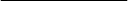 Решение: Приведем к виду  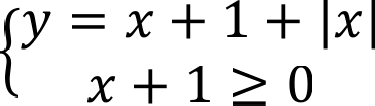 2x -l— 1 при х  й 0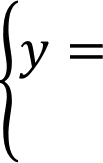 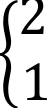 Преобразуемпри х <  0. Тогда график примет вид х й —1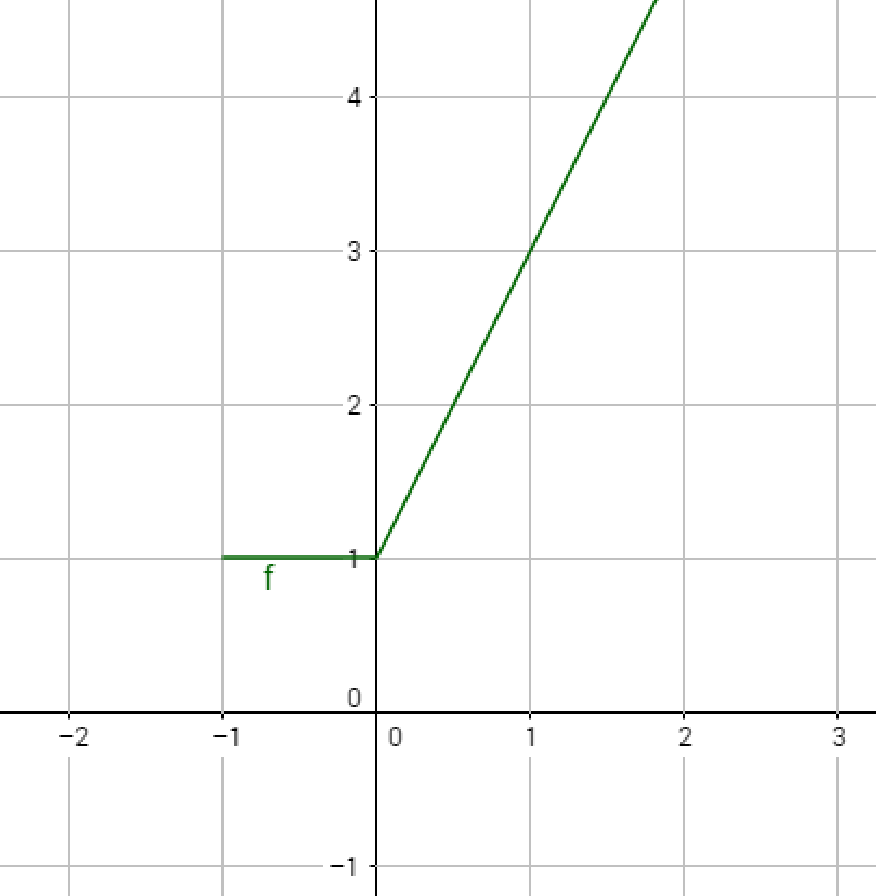 Kpuтepuu:Только верный график, без объяснений — 4 балла; Решение с полным обоснованием — 7 баллов.В деревне хоббитов каждый либо всегда говорит правду, либо всегда лжет. Волшебник пригласил к себе нескольких хоббитов и спросил каждого из них про каждого из остальных, «правдолюб»  тот или «лжец».  Bceгo было получено 54  ответа«правдолюб»  и 56 ответов «лжец». Сколько раз волшебник  мог услышать правду?Решение: Если приглашено п хоббитов, то дано п(п — 1) = 54 + 56 = 110 ответов, откуда п = 11. Пусть из этих 11 хоббитов  t правдолюбов и (11	t) лжецов.Ответ «лжец» может дать только лжец про правдолюба и правдолюб про лжеца, таких  фраз было 2t(11	t) = 56, откуда  t = 4 или t = 7. Если правдолюбов  четверо, то они дали 4-	10 = 40  правдивых  ответов.  Если  правдолюбов  семеро, то они дали 7- 10= 70 правдивых ответов.Комментарий. Обратите внимание на то, что из условия следует, что правдивыми являются половина из ответов «лжец». Но сразу не ясно, какова доля правдивых ответов «правдолюб».Kpuтepuu:Полное решение — 7 баллов.Правильно найдены оба случая (сколько правдивцев и лжецов), но неверно подсчитано число правдивых ответов — 4 балла.Возможны 2 ситуации, описанные в задаче. Если верно разобрана только одна, то ставить 3 балла.Приведены оба ответа без объяснения — 1 балл.Приведен только один из ответов — 0 баллов.Ответ: 40 или 70У торговца драгоценностями есть 61 гиря весом lг, 2г, . .. , 61г. Он выставил их в ряд так, чтобы вес каждой, начиная со второй, является делителем суммы весов всех предшествующих гирь. Первая гиря весит 61г, вторая — lr. Найдите вес третьей гири.Ответ. 2.Решение. Сумма всех чисел, кроме последнего, делится на последнее число, значит, сумма всех чисел также делится на последнее число. Сумма всех чисел от 1 до 61 равна 31-	61. Значит, последнее число равно 1, 31 или 61. Так как 1 и 61 стоят на первом и втором местах, последнее число — 31. Третье число делитель числа 61 + 1 = 62, то есть оно равно 1, 2 или 31. Мы знаем, что числа 1 и 31 расположены не на третьем месте, поэтому на третьем месте стоит число 2. Замечание. Приводить пример, как расположены числа на остальных карточках (или доказывать  его существование), не требуется.Kpuтepuu:Полное верное решение — 7 баллов.Утверждается, что на третьей карточке — число 2 или число 19, но других продвижений  нет — 1 балл.Школьный этап Всероссийской  олимпиады школьников по математикеклассНайдите	какую-нибудь	пару	натуральных	чисел	а	и	b,	больших	1,удовлетворяющих уравнению а' З	ЬЗ ' = 6' 017Решение. Достаточно  привести один пример.Так как  2017 = 148	13 —F 3  31, подходят а = 6' 48 b —— 63 .Комментарий:	возможно	множество	различных	ответов	со	всевозможными комбинациями  степеней двоек и троек.Kpuтepuu:Приведена хотя бы одна пара значений а, b и показано, что она удовлетворяет данному условию — 7 баллов.Приведена пара чисел, более ничего не обосновано (а жюри умеет показывать,  что пара подходит) — 5 баллов.Основная идея решения верна, но допущена арифметическая ошибка (например, написано, что 2017  = 148	13  —F 3-	33) — 2 балла.Имеет	ли	уравнение	cos2015x  —F tд20l6x  — sin2017x  = 0	хотя	бы	один корень? Ответ обоснуйте.Ответ: Например,4Решение:  cos 20153  +  t420163 4s п 30		“	+  о — “	о4	2	2Kpuтepuu:Приведён верный ответ, и показано, что при этом значении х равенство верно, — 7 баллов.Приведён только верный ответ — 3 балла.Дан куб. А, В и С — середины  его рёбер (см. рисунок). Чему равен косинус  углаABC ?  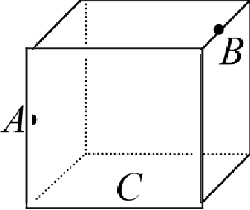 Решение: Не умаляя общности примем сторону куба за 2. Тогда AC —— 2, AB ——  Вычислим по трем сторонам косинус  угла ABC. cosa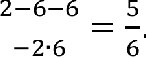 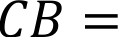 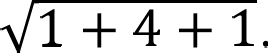 Kpuтepuu:Получен верный ответ со всеми обоснованиями — 7 баллов.Ход решения правильный, но ответ неверен из-за арифметической ошибки — 5 баллов.Получен ответ —5 — 4 балла.6Только ответ (в том числе — верный) — 0 баллов.Ответ: 5—6На  координатной	плоскости	(х,   у)  изобразите  множество	всех  точек,  для которых  у'  + у = х'  + х.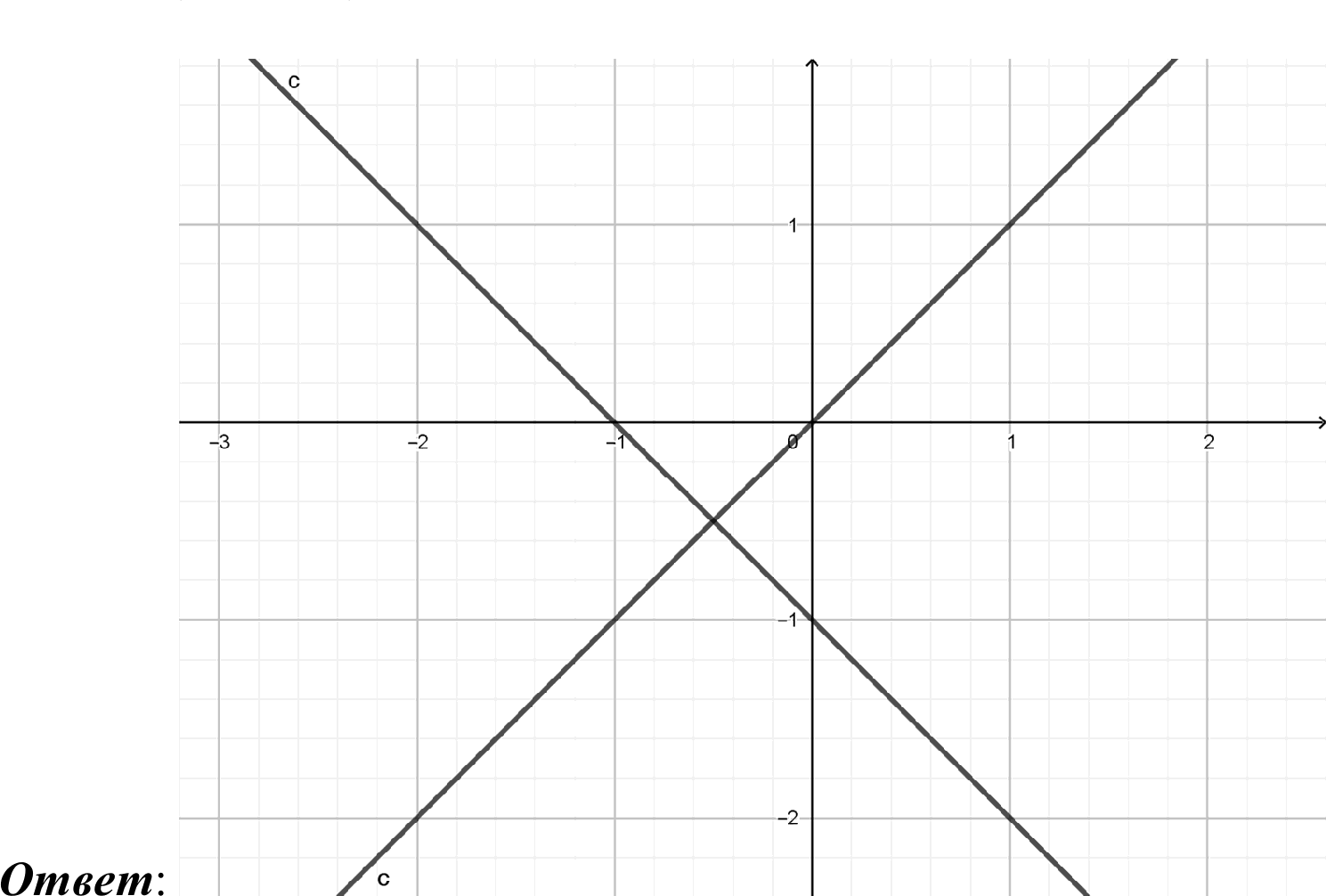 Решение:  уф   —l—	2   +	2	32 +	— у  =  0	(х  — у)  (х   —F у —F 1)  =  0.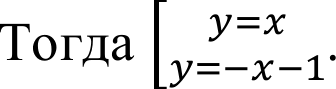 Kpuтepuu:Построен верный график со всеми обоснованиями — 7 баллов. Построен верный график без обоснований — 3 балла.В пенале у Равиля 9 карандашей. Он заметил, что среди любых четырёх карандашей хотя бы два одного цвета. А среди любых пяти карандашей не больше трёх имеют один цвет. Карандаши скольких различных цветов есть у Равиля, и сколько карандашей каждого цвета?Ответ. Три цвета по три  карандаша.Решение.  Ни  одного  цвета  не  более  трех,  так  как  в  противном  случае  условие«среди любых пяти карандашей не больше трёх имеют один цвет» было бы не выполнено. Bceгo карандашей 9, поэтому цветов не менее трех. С другой стороны среди любых четырёх карандашей хотя бы два одного цвета, поэтому цветов меньше четырех. Таким образом, цветов карандашей три, причем каждого не более  трех  штук, а всего карандашей 9. Значит,каждого цвета по 3.Kpuтepuu:Полный ответ с верным объяснением — 7 баллов.Обосновано, что детей трое — 5 баллов.Верные соображения, но решение не доведено до конца — 1-2 балла.Ответ без обоснования — 0 баллов.